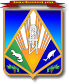 МУНИЦИПАЛЬНОЕ ОБРАЗОВАНИЕХАНТЫ-МАНСИЙСКИЙ РАЙОНХанты-Мансийский автономный округ – ЮграАДМИНИСТРАЦИЯ ХАНТЫ-МАНСИЙСКОГО РАЙОНАП О С Т А Н О В Л Е Н И Еот                                                                                                                   № г. Ханты-МансийскО внесении изменений в постановлениеадминистрации Ханты-Мансийскогорайона от 12.11.2018 №337«О муниципальной программе Ханты-Мансийского района «Укрепление межнационального и межконфессионального согласия, поддержка и развитие языков и культуры народов Российской Федерации, проживающих на территории муниципального образования Ханты-Мансийский район, обеспечение социальной и культурной адаптации мигрантов, профилактика межнациональных (межэтнических) конфликтов на 2019 – 2022 годы»В соответствии со статьей 179 Бюджетного кодекса Российской Федерации, постановлением администрации Ханты-Мансийского района от 7 сентября 2018 года № 246 «О модельной муниципальной программе Ханты-Мансийского района, порядке принятия решения о разработке муниципальных программ Ханты-Мансийского района, их формирования, утверждения и реализации», на основании пункта 10.1 части 1 статьи 27, статей 47.1, 32 Устава Ханты-Мансийского района:1. Внести в постановление администрации Ханты-Мансийского района от 12.11.2018 №337 «О муниципальной программе Ханты-Мансийского района «Укрепление межнационального и межконфессионального согласия, поддержка и развитие языков и культуры народов Российской Федерации, проживающих на территории муниципального образования Ханты-Мансийский район, обеспечение социальной и культурной адаптации мигрантов, профилактика межнациональных (межэтнических) конфликтов на 2019 – 2022 годы» изменения, изложив приложение к постановлению в новой редакции: «Приложение к постановлению администрации Ханты-Мансийского района  от 12.11.2018 № 337»Паспортмуниципальной программы Ханты-Мансийского района(далее – муниципальная программа)Раздел 1. О стимулировании инвестиционной и инновационной деятельности, развитие конкуренции и негосударственного сектора экономики1.1. Формирование благоприятного инвестиционного климата.Муниципальная программа не содержит инвестиционных проектов, реализуемых, в том числе, на принципах проектного управления.1.2. Улучшение конкурентной среды. Муниципальная программа не содержит мер по развитию конкуренции в установленной сфере деятельности.1.3. Создание благоприятных условий для ведения предпринимательской деятельности, повышение доступности финансирования для субъектов малого и среднего предпринимательства, упрощение процедур ведения предпринимательской деятельности, обеспечение легализации самозанятых граждан.Муниципальная программа не содержит мер, направленных на  создание благоприятных условий для ведения предпринимательской деятельности, повышение доступности финансирования для субъектов малого и среднего предпринимательства, упрощение процедур ведения предпринимательской деятельности, обеспечение легализации самозанятых граждан.1.4. Инновационная составляющая муниципальной программой не предусмотрена.1.5. Повышение производительности труда осуществляется с учетом технологий бережливого производства путем повышения прозрачности и открытости деятельности, устранения административных барьеров и уменьшения временных потерь.Раздел 2. Механизм реализации муниципальной программыМеханизм реализации муниципальной программы представляет собой скоординированные по срокам и направлениям действия и включает следующее:комплекс мер, направленных на укрепление межнационального и межконфессионального согласия, предупреждение экстремистской деятельности, укрепление гражданского единства, содействие адаптации и интеграции мигрантов в культурное и социальное пространство Ханты-Мансийского района,  развитие духовно-нравственных основ и самобытной культуры российского казачества;внедрение и применение технологий бережливого производства путем повышения прозрачности и открытости деятельности муниципальных учреждений, устранения административных барьеров, уменьшения временных потерь, разработки автоматизированных информационных систем, позволяющих снизить количество запрашиваемой информации, ликвидации дублирующих функций, внедрения инструментов «бережливого офиса», формирования культуры бережливых процессов, повышения квалификации работников учреждений культуры (обучающие семинары, курсы повышения квалификации) в соответствии с установленными муниципальными заданиями на оказание муниципальных услуг (выполнение работ);проектное управление, что позволит обеспечить своевременное достижение запланированных результатов, повысить эффективность использования ресурсов, обеспечить прозрачность, обоснованность и своевременность принимаемых решений, повысить эффективность внутриведомственного, межведомственного и межуровневого взаимодействия;обеспечение управления муниципальной программой, эффективное использование денежных средств, выделенных на реализацию муниципальной программы;уточнение перечня основных мероприятий муниципальной программы на очередной финансовый год и плановый период, а также затрат по ним в соответствии с мониторингом фактически достигнутых и целевых показателей реализации муниципальной программы.Реализация муниципальной программы осуществляется путем:заключения муниципальных контрактов на приобретение товаров (оказание услуг, выполнение работ) для государственных нужд в порядке, установленном законодательством Российской Федерации.Внедрение технологий бережливого производства в рамках реализации муниципальной программы планируется осуществлять путем стандартизации работы отдела по культуре, спорту и социальной политике администрация Ханты-Мансийского района в рамках исполнения муниципального задания в электронный вид, что позволит повысить эффективность деятельности, улучшить качество оказания муниципальных услуг и снизить время их оказания.Таблица 1Целевые показатели муниципальной программыТаблица 2Перечень основных мероприятий муниципальной программыТаблица 3Мероприятия, реализуемые на принципах проектного управления, направленные в том числе на исполнение национальных и федеральных проектов (программ) Российской Федерации11В рамках муниципальной программы не предусмотрена реализация портфелей проектов, основанных на национальных и федеральных проектах Российской Федерации (участие в которых принимает Ханты-Мансийский район)Таблица 4Сводные показатели муниципальных заданий22 В рамках муниципальной программы не предусмотрена реализация (предоставление) муниципальных услуг (работ), в т. ч. посредством подведомственных учреждений.Таблица 5Перечень возможных рисков при реализации муниципальнойпрограммы и мер по их преодолениюТаблица 6Перечень объектов капитального строительства33 Муниципальной программой не предусмотрено строительство объектов капитального строительства.Таблица 7Перечень объектов социально-культурногои коммунально-бытового назначения, масштабные инвестиционныепроекты (далее – инвестиционные проекты)44 Муниципальная программа не содержит инвестиционных проектов, реализуемых в том числе на принципах проектного управления. Объекты социально-культурного и коммунально-бытового назначения отсутствуют.Таблица 8Предложения граждан по реализации национальных проектов Российской Федерации в Ханты-Мансийском районе, учтенные в муниципальной программе55 Предложения граждан по реализации национальных проектов Российской Федерации в Ханты-Мансийском районе, учтенные в муниципальной программе, отсутствуют.                                                           Таблица 9План мероприятий, направленный на достижение значений (уровней) показателей оценки эффективности деятельности исполнительных органов государственной власти Ханты-Мансийскогоавтономного округа – Югры, на 2019 – 2024 годы66 Показатели оценки эффективности деятельности исполнительных органов государственной власти 
Ханты-Мансийского автономного округа – Югры на 2019 – 2024 годы в муниципальной программе отсутствуют.».2. Опубликовать настоящее постановление в газете «Наш район», официальном сетевом издании «Ханты-Мансийский», разместить на официальном сайте администрации Ханты-Мансийского района. 3. Настоящее постановление вступает в силу после его официального опубликования (обнародования).4. Контроль за выполнением постановления возложить на заместителя главы Ханты-Мансийского района по социальным вопросам, председателя комитета по образованию.Глава Ханты-Мансийского района							                                                К.Р.МинулинНаименование муниципальной программы«Укрепление межнационального и межконфессионального согласия, поддержка и развитие языков и культуры народов Российской Федерации, проживающих на территории муниципального образования Ханты-Мансийский район, обеспечение социальной и культурной адаптации мигрантов, профилактика межнациональных (межэтнических) конфликтов на 2019 – 2022 годы»Дата утверждениямуниципальной программы (наименование и номерсоответствующегонормативного правового акта)Постановление администрации Ханты-Мансийского района от 12 ноября 2018 года 
№ 337 «О муниципальной программе Ханты-Мансийского района «Укрепление межнационального и межконфессионального согласия, поддержка и развитие языков и культуры народов Российской Федерации, проживающих на территории муниципального образования Ханты-Мансийский район, обеспечение социальной и культурной адаптации мигрантов, профилактика межнациональных (межэтнических) конфликтов на 2019 – 
2022 годы»Ответственный исполнитель муниципальной программыМуниципальное казенное учреждение Ханты-Мансийского района «Комитет по культуре, спорту и социальной политике» (далее МКУ ХМР «Комитет по КСиСП»Ответственный исполнитель муниципальной программыАдминистрация Ханты-Мансийского района (отдел по культуре, спорту и социальной политике)Соисполнителимуниципальной программыКомитет по образованиюАдминистрация Ханты-Мансийского района (отдел организационного обеспечения деятельности муниципальных комиссий по делам несовершеннолетних и защите их прав)Администрация Ханты-Мансийского района (отдел по организации профилактики правонарушений)Цели муниципальной программы1. Укрепление единства народов Российской Федерации, проживающих на территории Ханты-Мансийского района2. Профилактика экстремизма на национальной и религиозной почве в Ханты-Мансийском районеЗадачи муниципальной программы1. Укрепление межнационального и межконфессионального согласия, сохранение этнокультурного многообразия народов Российской Федерации, проживающих в Ханты-Мансийском районе2. Предупреждение экстремистской деятельности, укрепление гражданского единства3. Содействие адаптации и интеграции мигрантов в культурное и социальное пространство4. Развитие духовно-нравственных основ и самобытной культуры российского казачества и повышение его роли в воспитании подрастающего поколения в духе патриотизма5. Проведение информационной кампании, направленной на укрепление общегражданской идентичности и межнационального (межэтнического), межконфессионального и межкультурного взаимодействияПодпрограммыОтсутствуютПортфели проектов, проекты, входящие в состав муниципальной программы, в том числе направленные на реализацию в Ханты-Мансийском районе национальных проектов (программ) Российской Федерации, параметры их финансового обеспеченияОтсутствуютЦелевые показателимуниципальной программы1. Увеличение численности участников мероприятий, направленных на этнокультурное развитие народов России, проживающих в Ханты-Мансийском районе, с 2,9 до 
4,4 тыс. человек2. Увеличение количества участников мероприятий, направленных на укрепление общероссийского гражданского единства, с 5,3 до 7,5  тыс. человек3. Увеличение доли граждан, положительно оценивающих состояние межнациональных отношений в Ханты-Мансийском районе, с 77,4 до  79,8%4. Увеличение количества участников мероприятий, проводимых при участии российского казачества, с 0,1 до  0,5 тыс. человекСроки реализации муниципальной программы (разрабатываетсяна срок от трех лет)2019 – 2022 годыПараметры финансового обеспечения муниципальной программыобщий объем финансирования муниципальной программы – 8 136,7 тыс. рублей:2019 год – 780,00 тыс. рублей;2020 год – 5 856,7,00 тыс. рублей;2021 год – 750,00 тыс. рублей;2022 год – 750,00 тыс. рублей№ пока-зате-ляНаименование целевых показателейБазовый показатель на начало реализации муниципальной программыЗначения показателя по годамЗначения показателя по годамЗначения показателя по годамЗначения показателя по годамЦелевое значение показателя на момент окончания реализации муниципальной программыРасчет показателя№ пока-зате-ляНаименование целевых показателейБазовый показатель на начало реализации муниципальной программы2019год2020 год2021год2022 годЦелевое значение показателя на момент окончания реализации муниципальной программыРасчет показателя1234567891.Численность участников мероприятий, направленных на этнокультурное развитие народов России, проживающих в Ханты-Мансийском районе, тыс. человек2,93,23,64,04,44,4показатель, рассчитывается отделом по культуре, спорту и социальной политике Администрации Ханты-Мансийского района  исходя из суммарной фактической численности участников мероприятий2.Количество участников мероприятий, направленных на укрепление общероссийского гражданского единства, тыс. человек5,36,06,67,37,57,5абсолютный показатель, рассчитывается отделом по культуре, спорту и социальной политике Администрации Ханты-Мансийского района исходя из суммарной фактической численности участников мероприятий3.Доля граждан, положительно оценивающих состояние межнациональных отношений в Ханты-Мансийском районе, %77,47878,879,479,879,8источником данных значений показателя являются результаты социологического исследования 
«О состоянии межнациональных и межконфессиональных отношений в Ханты-Мансийском автономном округе – Югре», ежегодно проводимого Департаментом общественных и внешних связей Ханты-Мансийского автономного округа – Югры в соответствии с государственной программой «Реализация государственной национальной политики и профилактика экстремизма»;значение показателя для муниципального образования по итогам опроса рассчитывается по общей формуле:Tk – значение показателя по результатам k-го социологического опроса, проведенного в отчетном году;N1(k) – количество респондентов, выбравших вариант ответа: «Доброжелательные, способствующие общественному согласию» на вопрос анкеты «Каковы, на Ваш взгляд, отношения между людьми различных национальностей в Ханты-Мансийском автономном округе – Югре?» – в ходе проведения k-го социологического опроса;N2(k) – количество респондентов, выбравших вариант ответа: «Нормальные, бесконфликтные» на вышеуказанный вопрос анкеты: в ходе проведения k-го социологического опроса;N0(k) – общее число опрошенных в ходе проведения k-го социологического опроса4.Количество участников мероприятий, проводимых при участии российского казачества, тыс. человек0,10,20,30,40,50,5показатель; рассчитывается отделом по культуре, спорту и социальной политике Администрации Ханты-Мансийского района исходя из суммарной фактической численности участников мероприятийНомер основ-ного меро-приятияОсновные мероприятия муниципальной программы (связь мероприятий с показателями муниципальной программы)Ответственный исполнитель (соисполнитель)Источники финансированияФинансовые затратына реализацию (тыс. рублей)Финансовые затратына реализацию (тыс. рублей)Финансовые затратына реализацию (тыс. рублей)Финансовые затратына реализацию (тыс. рублей)Финансовые затратына реализацию (тыс. рублей)Номер основ-ного меро-приятияОсновные мероприятия муниципальной программы (связь мероприятий с показателями муниципальной программы)Ответственный исполнитель (соисполнитель)Источники финансированиявсегов том числе:в том числе:в том числе:в том числе:Номер основ-ного меро-приятияОсновные мероприятия муниципальной программы (связь мероприятий с показателями муниципальной программы)Ответственный исполнитель (соисполнитель)Источники финансированиявсего2019
год2020
год2021
год2022год1.Основное мероприятие:Гармонизация межнациональных и межконфессиональных отношений (показатели 1, 2, 3)всего6850,0485,05 455,0455,0455,01.Основное мероприятие:Гармонизация межнациональных и межконфессиональных отношений (показатели 1, 2, 3)бюджет района 6850,0485,05 455,0455,0455,01.1.Реализация мероприятий, направленных на распространение и укрепление культуры мираи межнационального согласия на базе учреждений культуры, сохранение наследия русской культуры и культуры народов России всего6 200,0300,05 300,0300,0300,01.1.Реализация мероприятий, направленных на распространение и укрепление культуры мираи межнационального согласия на базе учреждений культуры, сохранение наследия русской культуры и культуры народов России МКУ ХМР «Комитет по КСиСП»бюджет района680,5300,0380,50,00,01.1.Реализация мероприятий, направленных на распространение и укрепление культуры мираи межнационального согласия на базе учреждений культуры, сохранение наследия русской культуры и культуры народов России Администрация Ханты-Мансийского района (отдел по культуре, спорту и социальной политике)бюджет района5 519,50,04 919,5300,0300,01.2.Организация и проведение семинара-практикума на тему «Культура межэтнических отношений» Комитет по образованиювсего30,030,00,00,00,01.2.Организация и проведение семинара-практикума на тему «Культура межэтнических отношений» Комитет по образованиюбюджет района30,030,00,00,00,01.3.Конкурс лучших журналистских работ, способствующих формированию положительного представления о многонациональности Ханты-Мансийского района всего320,080,0 80,080,0 80,01.3.Конкурс лучших журналистских работ, способствующих формированию положительного представления о многонациональности Ханты-Мансийского района МКУ ХМР «Комитет по КСиСП»бюджет района80,080,00,00,00,01.3.Конкурс лучших журналистских работ, способствующих формированию положительного представления о многонациональности Ханты-Мансийского района Администрация Ханты-Мансийского района (отдел по культуре, спорту и социальной политике)бюджет района240,00,080,080,080,01.4.Организация и проведение мероприятий, направленных на развитие национальных культур и национальных спортивных традиций всего300,075,075,075,075,01.4.Организация и проведение мероприятий, направленных на развитие национальных культур и национальных спортивных традиций МКУ ХМР «Комитет по КСиСП»бюджет района75,075,00,00,00,01.4.Организация и проведение мероприятий, направленных на развитие национальных культур и национальных спортивных традиций Администрация Ханты-Мансийского района (отдел по культуре, спорту и социальной политике)бюджет района225,00,075,075,075,02.Основное мероприятие:Профилактика экстремизма, обеспечение гражданского единства (показатели 1, 2, 3)всего1 286,7295,0401,7295,0295,02.Основное мероприятие:Профилактика экстремизма, обеспечение гражданского единства (показатели 1, 2, 3)бюджет автономного округа106,700,0106,700,000,02.Основное мероприятие:Профилактика экстремизма, обеспечение гражданского единства (показатели 1, 2, 3)бюджет района1 180,0295,0295,0295,0295,02.Основное мероприятие:Профилактика экстремизма, обеспечение гражданского единства (показатели 1, 2, 3)в том числе:2.Основное мероприятие:Профилактика экстремизма, обеспечение гражданского единства (показатели 1, 2, 3)средства бюджета района1019,9295,0134,9295,0295,02.Основное мероприятие:Профилактика экстремизма, обеспечение гражданского единства (показатели 1, 2, 3)средства бюджета района на софинансиро-вание расходов за счет средств бюджета автономного округа160,100,0160,100,000,02.1.Вовлечение этнокультурных и общественных объединений, религиозных организаций в деятельность по социальной адаптации мигрантов, развитию межнационального и межконфессионального диалога, противодействию экстремизму, национальной и религиозной нетерпимости всего0,00,00,00,00,02.1.Вовлечение этнокультурных и общественных объединений, религиозных организаций в деятельность по социальной адаптации мигрантов, развитию межнационального и межконфессионального диалога, противодействию экстремизму, национальной и религиозной нетерпимости МКУ ХМР «Комитет по КСиСП»бюджет района0,00,00,00,00,02.1.Вовлечение этнокультурных и общественных объединений, религиозных организаций в деятельность по социальной адаптации мигрантов, развитию межнационального и межконфессионального диалога, противодействию экстремизму, национальной и религиозной нетерпимости Комитет по образованиюАдминистрация Ханты-Мансийского района (отдел по культуре, спорту и социальной политике)бюджет района0,00,00,00,00,02.2.Освещение в средствах массовой информации вопросов противодействия радикальным религиозным течениям, профилактики экстремизма и терроризма всего0,00,00,00,00,02.2.Освещение в средствах массовой информации вопросов противодействия радикальным религиозным течениям, профилактики экстремизма и терроризма МКУ ХМР «Комитет по КСиСП»бюджет района0,00,00,00,00,02.2.Освещение в средствах массовой информации вопросов противодействия радикальным религиозным течениям, профилактики экстремизма и терроризма Администрация Ханты-Мансийского района (отдел по организации профилактики правонарушений) Администрация Ханты-Мансийского района (отдел по культуре, спорту и социальной политике)бюджет района0,00,00,00,00,02.3.Реализация мероприятий в сфере гармонизации межнациональных и межконфессиональных отношений, профилактики экстремизмаКомитет по образованиювсего0,00,00,00,00,02.3.Реализация мероприятий в сфере гармонизации межнациональных и межконфессиональных отношений, профилактики экстремизмаКомитет по образованиюбюджет района 0,00,00,00,00,02.4.Организация и проведение мероприятий, направленных на развитие межкультурных коммуникаций и профилактику экстремизма в молодежной среде всего1 286,7295,0401,7295,0295,02.4.Организация и проведение мероприятий, направленных на развитие межкультурных коммуникаций и профилактику экстремизма в молодежной среде МКУ ХМР «Комитет по КСиСП»всего395,0295,0100,00,00,02.4.Организация и проведение мероприятий, направленных на развитие межкультурных коммуникаций и профилактику экстремизма в молодежной среде МКУ ХМР «Комитет по КСиСП»бюджет автономного округа0,00,00,00,00,02.4.Организация и проведение мероприятий, направленных на развитие межкультурных коммуникаций и профилактику экстремизма в молодежной среде МКУ ХМР «Комитет по КСиСП»бюджет района395,0295,0100,00,00,02.4.Организация и проведение мероприятий, направленных на развитие межкультурных коммуникаций и профилактику экстремизма в молодежной среде Администрация Ханты-Мансийского района (отдел по культуре, спорту и социальной политике)всего891,70,0301,7,295.0295.02.4.Организация и проведение мероприятий, направленных на развитие межкультурных коммуникаций и профилактику экстремизма в молодежной среде Администрация Ханты-Мансийского района (отдел по культуре, спорту и социальной политике)бюджет автономного округа106,70,0106,70,00,02.4.Организация и проведение мероприятий, направленных на развитие межкультурных коммуникаций и профилактику экстремизма в молодежной среде Администрация Ханты-Мансийского района (отдел по культуре, спорту и социальной политике)бюджет района785,00,0195,0295,0295,02.4.Организация и проведение мероприятий, направленных на развитие межкультурных коммуникаций и профилактику экстремизма в молодежной среде Администрация Ханты-Мансийского района (отдел по культуре, спорту и социальной политике)в том числе:2.4.Организация и проведение мероприятий, направленных на развитие межкультурных коммуникаций и профилактику экстремизма в молодежной среде Администрация Ханты-Мансийского района (отдел по культуре, спорту и социальной политике)средства бюджета района1019,9295,0134,9295,0295,02.4.Организация и проведение мероприятий, направленных на развитие межкультурных коммуникаций и профилактику экстремизма в молодежной среде Администрация Ханты-Мансийского района (отдел по культуре, спорту и социальной политике)средства бюджета района на софинансиро-вание расходов за счет средств бюджета автономного округа160,10,0160,100,00,002.5.Проведение разъяснительной работы с несовершеннолетними, состоящими на профилактическом учете в комиссии по делам несовершеннолетних и защите их прав, склонными к противоправным действиям экстремистского характера, а также с молодыми людьми, освободившимися из учреждений исполнения наказаний, с целью формирования веротерпимости, межнационального и межконфессионального согласия, негативного отношения к экстремистским проявлениям Администрация Ханты-Мансийского района (отдел организационного обеспечения деятельности муниципальных комиссий по делам несовершеннолетних и защите их прав) Администрация Ханты-Мансийского района (отдел по организации профилактики правонарушений)всего0,00,00,00,00,02.5.Проведение разъяснительной работы с несовершеннолетними, состоящими на профилактическом учете в комиссии по делам несовершеннолетних и защите их прав, склонными к противоправным действиям экстремистского характера, а также с молодыми людьми, освободившимися из учреждений исполнения наказаний, с целью формирования веротерпимости, межнационального и межконфессионального согласия, негативного отношения к экстремистским проявлениям Администрация Ханты-Мансийского района (отдел организационного обеспечения деятельности муниципальных комиссий по делам несовершеннолетних и защите их прав) Администрация Ханты-Мансийского района (отдел по организации профилактики правонарушений)бюджет района0,00,00,00,00,02.5.Проведение разъяснительной работы с несовершеннолетними, состоящими на профилактическом учете в комиссии по делам несовершеннолетних и защите их прав, склонными к противоправным действиям экстремистского характера, а также с молодыми людьми, освободившимися из учреждений исполнения наказаний, с целью формирования веротерпимости, межнационального и межконфессионального согласия, негативного отношения к экстремистским проявлениям Администрация Ханты-Мансийского района (отдел организационного обеспечения деятельности муниципальных комиссий по делам несовершеннолетних и защите их прав) Администрация Ханты-Мансийского района (отдел по организации профилактики правонарушений)бюджет района0,00,00,00,00,03.Основное мероприятие:Развитие российского казачества (показатель 4)всего0,00,00,00,00,03.Основное мероприятие:Развитие российского казачества (показатель 4)бюджет района0,00,00,00,00,03.1.Сохранение и популяризация самобытной казачьей культурывсего0,00,00,00,00,03.1.Сохранение и популяризация самобытной казачьей культурыМКУ ХМР «Комитет по КСиСП»бюджет района0,00,00,00,00,03.1.Сохранение и популяризация самобытной казачьей культурыАдминистрация Ханты-Мансийского района (отдел по культуре, спорту и социальной политике)бюджет района0,00,00,00,00,03.2.Обеспечение участия российского казачества в воспитании подрастающего поколения в духе патриотизмаКомитет по образованиювсего0,00,00,00,00,03.2.Обеспечение участия российского казачества в воспитании подрастающего поколения в духе патриотизмаКомитет по образованиюбюджет района0,00,00,00,00,0Всего по муниципальной программеВсего по муниципальной программеВсего по муниципальной программевсего8 136,7780,05 856,7750,0750,0Всего по муниципальной программеВсего по муниципальной программеВсего по муниципальной программебюджет автономного округа106,700,0106,700,00,00Всего по муниципальной программеВсего по муниципальной программеВсего по муниципальной программебюджет района8030,0780,05 750,0750,0750,0Всего по муниципальной программеВсего по муниципальной программеВсего по муниципальной программев том числе:Всего по муниципальной программеВсего по муниципальной программеВсего по муниципальной программесредства бюджета района 7 869,9780,05 589,9750,0750,0Всего по муниципальной программеВсего по муниципальной программеВсего по муниципальной программесредства бюджета района на софинансиро-вание расходов за счет средств бюджета автономного округа160,100,0160,100,00,00В том числе:В том числе:В том числе:В том числе:В том числе:В том числе:В том числе:В том числе:В том числе:Инвестиции в объекты муниципальной собственностиИнвестиции в объекты муниципальной собственностиИнвестиции в объекты муниципальной собственностивсего0,000,000,000,000,00Инвестиции в объекты муниципальной собственностиИнвестиции в объекты муниципальной собственностиИнвестиции в объекты муниципальной собственностибюджет района 0,000,000,000,000,00Прочие расходыПрочие расходыПрочие расходывсего8 136,7780,05 856,7750,0750,0Прочие расходыПрочие расходыПрочие расходыбюджет автономного округа106,700,0106,700,00,00Прочие расходыПрочие расходыПрочие расходыбюджет района8030,0780,05 750,0750,0750,0Прочие расходыПрочие расходыПрочие расходыВ том числе:Прочие расходыПрочие расходыПрочие расходысредства бюджета района 7 869,9780,05 589,9750,0750,0Прочие расходыПрочие расходыПрочие расходысредства бюджета района на софинансиро-вание расходов за счет средств бюджета автономного округа160,100,0160,100,00,00В том числе:В том числе:В том числе:В том числе:В том числе:В том числе:В том числе:В том числе:В том числе:Ответственный исполнитель:МКУ ХМР «Комитет по КСиСП»Ответственный исполнитель:МКУ ХМР «Комитет по КСиСП»Ответственный исполнитель:МКУ ХМР «Комитет по КСиСП»всего1 230,5750,0480,50,00,0Ответственный исполнитель:МКУ ХМР «Комитет по КСиСП»Ответственный исполнитель:МКУ ХМР «Комитет по КСиСП»Ответственный исполнитель:МКУ ХМР «Комитет по КСиСП»бюджет автономного округа0,00,00,00,00,0Ответственный исполнитель:МКУ ХМР «Комитет по КСиСП»Ответственный исполнитель:МКУ ХМР «Комитет по КСиСП»Ответственный исполнитель:МКУ ХМР «Комитет по КСиСП»бюджет района1 230,5750,0480,50,00,0Ответственный исполнительАдминистрация Ханты-Мансийского района (отдел по культуре, спорту и социальной политики)Ответственный исполнительАдминистрация Ханты-Мансийского района (отдел по культуре, спорту и социальной политики)Ответственный исполнительАдминистрация Ханты-Мансийского района (отдел по культуре, спорту и социальной политики)всего6 876,20,05 376,2750,0750,0Ответственный исполнительАдминистрация Ханты-Мансийского района (отдел по культуре, спорту и социальной политики)Ответственный исполнительАдминистрация Ханты-Мансийского района (отдел по культуре, спорту и социальной политики)Ответственный исполнительАдминистрация Ханты-Мансийского района (отдел по культуре, спорту и социальной политики)бюджет автономного округа106,70,0106,70,00,0Ответственный исполнительАдминистрация Ханты-Мансийского района (отдел по культуре, спорту и социальной политики)Ответственный исполнительАдминистрация Ханты-Мансийского района (отдел по культуре, спорту и социальной политики)Ответственный исполнительАдминистрация Ханты-Мансийского района (отдел по культуре, спорту и социальной политики)бюджет района6 769,50,05 269,5750,0750,0Ответственный исполнительАдминистрация Ханты-Мансийского района (отдел по культуре, спорту и социальной политики)Ответственный исполнительАдминистрация Ханты-Мансийского района (отдел по культуре, спорту и социальной политики)Ответственный исполнительАдминистрация Ханты-Мансийского района (отдел по культуре, спорту и социальной политики)в том числе:Ответственный исполнительАдминистрация Ханты-Мансийского района (отдел по культуре, спорту и социальной политики)Ответственный исполнительАдминистрация Ханты-Мансийского района (отдел по культуре, спорту и социальной политики)Ответственный исполнительАдминистрация Ханты-Мансийского района (отдел по культуре, спорту и социальной политики)средства бюджета района 6 609,40,05 109,4750,0750,0Ответственный исполнительАдминистрация Ханты-Мансийского района (отдел по культуре, спорту и социальной политики)Ответственный исполнительАдминистрация Ханты-Мансийского района (отдел по культуре, спорту и социальной политики)Ответственный исполнительАдминистрация Ханты-Мансийского района (отдел по культуре, спорту и социальной политики)средства бюджета района на софинансиро-вание расходов за счет средств бюджета автономного округа160,100,0160,100,00,00Соисполнитель 1(Комитет по образованию)Соисполнитель 1(Комитет по образованию)Соисполнитель 1(Комитет по образованию)всего30,030,00,00,00,0Соисполнитель 1(Комитет по образованию)Соисполнитель 1(Комитет по образованию)Соисполнитель 1(Комитет по образованию)бюджет района30,030,00,00,00,0Соисполнитель 2 Администрация Ханты-Мансийского района (отдел организационного обеспечения деятельности муниципальных комиссий по делам несовершеннолетних и защите их прав) Соисполнитель 2 Администрация Ханты-Мансийского района (отдел организационного обеспечения деятельности муниципальных комиссий по делам несовершеннолетних и защите их прав) Соисполнитель 2 Администрация Ханты-Мансийского района (отдел организационного обеспечения деятельности муниципальных комиссий по делам несовершеннолетних и защите их прав) всего0,00,00,00,00,0Соисполнитель 2 Администрация Ханты-Мансийского района (отдел организационного обеспечения деятельности муниципальных комиссий по делам несовершеннолетних и защите их прав) Соисполнитель 2 Администрация Ханты-Мансийского района (отдел организационного обеспечения деятельности муниципальных комиссий по делам несовершеннолетних и защите их прав) Соисполнитель 2 Администрация Ханты-Мансийского района (отдел организационного обеспечения деятельности муниципальных комиссий по делам несовершеннолетних и защите их прав) бюджет района0,00,00,00,00,0Соисполнитель 3 Администрация Ханты-Мансийского района(отдел по организации профилактики правонарушений)Соисполнитель 3 Администрация Ханты-Мансийского района(отдел по организации профилактики правонарушений)Соисполнитель 3 Администрация Ханты-Мансийского района(отдел по организации профилактики правонарушений)всего0,00,00,00,00,0Соисполнитель 3 Администрация Ханты-Мансийского района(отдел по организации профилактики правонарушений)Соисполнитель 3 Администрация Ханты-Мансийского района(отдел по организации профилактики правонарушений)Соисполнитель 3 Администрация Ханты-Мансийского района(отдел по организации профилактики правонарушений)бюджет района0,00,00,00,00,0№п/пНаименование портфеля проектов, проекта Наименование проекта или мероприятияНомер мероприятияЦели Срок реализацииИсточники финансирования Параметры финансового обеспечения, тыс. рублейПараметры финансового обеспечения, тыс. рублейПараметры финансового обеспечения, тыс. рублейПараметры финансового обеспечения, тыс. рублейПараметры финансового обеспечения, тыс. рублей№п/пНаименование портфеля проектов, проекта Наименование проекта или мероприятияНомер мероприятияЦели Срок реализацииИсточники финансирования всего2019 г.2020 г.2021 г.2022 г.123456789101112Портфели проектов, основанные на национальных и федеральных проектах Российской Федерации (участие в которых принимает Ханты-Мансийский район)Портфели проектов, основанные на национальных и федеральных проектах Российской Федерации (участие в которых принимает Ханты-Мансийский район)Портфели проектов, основанные на национальных и федеральных проектах Российской Федерации (участие в которых принимает Ханты-Мансийский район)Портфели проектов, основанные на национальных и федеральных проектах Российской Федерации (участие в которых принимает Ханты-Мансийский район)Портфели проектов, основанные на национальных и федеральных проектах Российской Федерации (участие в которых принимает Ханты-Мансийский район)Портфели проектов, основанные на национальных и федеральных проектах Российской Федерации (участие в которых принимает Ханты-Мансийский район)Портфели проектов, основанные на национальных и федеральных проектах Российской Федерации (участие в которых принимает Ханты-Мансийский район)Портфели проектов, основанные на национальных и федеральных проектах Российской Федерации (участие в которых принимает Ханты-Мансийский район)Портфели проектов, основанные на национальных и федеральных проектах Российской Федерации (участие в которых принимает Ханты-Мансийский район)Портфели проектов, основанные на национальных и федеральных проектах Российской Федерации (участие в которых принимает Ханты-Мансийский район)Портфели проектов, основанные на национальных и федеральных проектах Российской Федерации (участие в которых принимает Ханты-Мансийский район)Итого по портфелю проектовИтого по портфелю проектовИтого по портфелю проектовИтого по портфелю проектовИтого по портфелю проектовИтого по портфелю проектоввсегоИтого по портфелю проектовИтого по портфелю проектовИтого по портфелю проектовИтого по портфелю проектовИтого по портфелю проектовИтого по портфелю проектовбюджет районаИтогоИтогоИтогоИтогоИтогоИтоговсегоИтогоИтогоИтогоИтогоИтогоИтогобюджет района№ п/пНаименование муниципальных услуг (работ)Наименование показателя объема (единицы измерения) муниципальных услуг (работ)Значения показателя по годамЗначения показателя по годамЗначения показателя по годамЗначения показателя по годамЗначение показателя на момент окончания реализации муниципальной программы№ п/пНаименование муниципальных услуг (работ)Наименование показателя объема (единицы измерения) муниципальных услуг (работ)2019 г.2020 г.2021 г..2022г.Значение показателя на момент окончания реализации муниципальной программы123456781.№ п/пОписание риска Меры по преодолению рисков 1231.Риски, связанные с изменением законодательства Российской Федерации, законодательства автономного округа и Ханты-Мансийского района, длительностью формирования нормативной правовой базы, необходимой для эффективной реализации муниципальной программы (правовые риски)привлечение на этапе согласования проекта муниципальной программы для рассмотрения и подготовки предложений населения, бизнес-сообщества, общественных организаций путем размещения (направления) проекта на общественные обсуждения;проведение мониторинга изменений в законодательстве Российской Федерации и автономного округа в сфере гармонизации межнациональных и межконфессиональных отношений2.Сокращение объема финансовых средств, направленных на реализацию муниципальной программы, что в свою очередь связано с сокращением или прекращением части программных мероприятий и неполным выполнением целевых показателей муниципальной программы (финансовые риски)определение приоритетных (первоочередных) направлений (мероприятий) муниципальной программы, увязанных с достижением установленных целевых показателей, в пределах утвержденного (доведенного) объема финансирования по муниципальной программе;повышение эффективности бюджетных расходов при реализации мероприятий муниципальной программы;привлечение внебюджетных источников финансирования на реализацию мероприятий муниципальной программы3.Невыполнение или ненадлежащее выполнение обязательств поставщиками и подрядчиками работ по реализации мероприятийосуществление мониторинга реализации мероприятий;заключение соглашений, договоров о взаимодействии с четкой регулировкой ответственности и контролем эффективности их реализации4.Отсутствие интереса потенциальных участников к реализации предлагаемых муниципальной программой мероприятийинформационное, организационно-методическое и экспертно-аналитическое сопровождение мероприятий, проведение мониторинга и анализа, освещение в средствах массовой информации, на официальном сайте администрации Ханты-Мансийского района процессов и результатов реализации муниципальной программы№ п/пНаименование объектаМощностьСрок строительства, проектированияИсточник финансирования123451.№п/пНаименование инвестиционного проектаОбъем финансирования инвестиционного проектаЭффект от реализации инвестиционного проекта (налоговые поступления, количество создаваемых мест в детских дошкольных учреждениях и т.п.)12341.№ п/пПредложениеНомер, наименование мероприятия (таблица 2)Наименование целевого показателя (таблица 1)Описание механизма реализации предложенияОтветственный исполнитель1234561.№ п/пНомер, наименование мероприятия(таблица 2)Меры, направленные на достижение значений (уровней) показателейНаименование портфеля проектов, основанного на национальных и федеральных проектах Российской Федерации Ответственный исполнитель / соисполнителиКонтрольное событие (промежуточный результат)1234561.